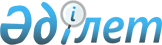 Мәслихаттың 2009 жылғы 22 желтоқсандағы № 260 "Меңдіқара ауданының 2010-2012 жылдарға арналған аудандық бюджеті туралы" шешіміне өзгерістер енгізу туралыҚостанай облысы Меңдіқара ауданы мәслихатының 2010 жылғы 21 қазандағы № 372 шешімі. Қостанай облысы Меңдіқара ауданының Әділет басқармасында 2010 жылғы 27 қазанда № 9-15-136 тіркелді

      Меңдіқара аудандық мәслихаты ШЕШТІ:

      1. Мәслихаттың 2009 жылғы 22 желтоқсандағы "Меңдіқара ауданының 2010-2012 жылдарға арналған аудандық бюджеті туралы" № 260 шешіміне (нормативтік құқықтық актілерді мемлекеттік тіркеу тізіміндегі тіркелген нөмірі 9-15-119, 2010 жылғы 14 қаңтарда "Меңдіқара үні" аудандық газетінде жарияланды) өзгерістер енгізілсін:



      көрсетілген шешімнің 1 тармағының:

      1) тармақшасында:

      "1599208" цифрлер "1602691,6" цифрлерімен ауыстырылсын;

      2) тармақшасында:

      "1602396,3" цифрлер "1605879,9" цифрлерімен ауыстырылсын;



      көрсетілген шешімнің 5 тармағында "1312" цифрлері "1311" цифрлерімен ауыстырылсын;



      аталмыш шешімнің 1, 4, 6 қосымшалары осы шешімнің 1, 2, 3 қосымшаларына сәйкес жаңа редакцияда жазылсын.



      2. Осы шешім 2010 жылдың 1 қаңтарынан бастап қолданысқа енгізіледі.      Сессия төрағасы                            С. Бабак      Аудандық мәслихаттың

      хатшысы                                    В.Леонов      КЕЛІСІЛГЕН      "Меңдіқара ауданының

      экономика және бюджет

      жоспарлау бөлімі"

      мемлекеттік мекемесінің

      бастығы

      ___________ Г. Айсенова

      2010 жылғы 21 қазанда      "Қазақстан Республикасы

      Қаржы министрлігінің

      Салық комитеті Қостанай

      облысы бойынша Салық

      департаментінің Меңдіқара

      ауданы бойынша Салық

      басқармасы" мемлекеттік

      мекемесінің бастығы

      міндетін атқарушы

      ______________ Т. Ниязов

      2010 жылғы 21 қазанда

Мәслихаттың       

2010 жылғы 21 қазандағы  

№ 372 шешіміне 1 қосымша  Мәслихаттың         

2009 жылғы 22 желтоқсандағы  

№ 260 шешіміне 1 қосымша    2010 жылға арналған Меңдіқара ауданының бюджетті

Мәслихаттың       

2010 жылғы 21 қазандағы  

№ 372 шешіміне 2 қосымша  Мәслихаттың         

2009 жылғы 22 желтоқсандағы  

№ 260 шешіміне 4 қосымша    2010 жылға арналған бюджет қаражатынан

қаржыландырылатын бағдарламалардың тізбесі

 

Мәслихаттың       

2010 жылғы 21 қазандағы  

№ 372 шешіміне 3 қосымша  Мәслихаттың         

2009 жылғы 22 желтоқсандағы  

№ 260 шешіміне 6 қосымша    Селолардың және селолық округтердің бюджеттік

бағдарламалары
					© 2012. Қазақстан Республикасы Әділет министрлігінің «Қазақстан Республикасының Заңнама және құқықтық ақпарат институты» ШЖҚ РМК
				СанатСанатСанатСанатСанат2010 жылға

бекітілген

бюджетСыныпСыныпСыныпСынып2010 жылға

бекітілген

бюджетІшкі сыныпІшкі сыныпІшкі сынып2010 жылға

бекітілген

бюджетСпецификаСпецифика2010 жылға

бекітілген

бюджетАТАУЫ2010 жылға

бекітілген

бюджетКірістер1602691,6100000Салықтар түсімдер324352101000Корпорациялық табыс салығы166978101200Жеке табыс салығы166978103100Әлеуметтік салық109932104000Меншікке салынатын салықтар36654104100Мүлікке салынатын салықтар8638104300Жер салығы2719104400Көлік құралдарына салынатын салық20777104500Бірыңғай жер салығы4520105000Тауарларға, жұмыстарға және

қызметтерге салынатын ішкі

салықтар8457105200Акциздер1440105300Табиғи және басқа ресурстарды

пайдаланғаны үшін түсетін

түсімдер3552105400Кәсіпкерлік және кәсіби қызметті

жүргізгені үшін алынатын алымдар3398105500Құмар ойын бизнеске салық67108000Заңдық мәнді іс-әрекеттерді

жасағаны және (немесе) оған

уәкілеттігі бар мемлекеттік

органдар немесе лауазымды адамдар

құжаттар бергені үшін алынатын

міндетті төлемдер2331108100Мемлекеттік баж2331200000Салық емес түсімдер2910201000Мемлекеттік меншіктен түсетін

кірістер2031201100Мемлекеттік кәсіпорындардың

таза кірісі бөлігіндегі түсімдер26201500Мемлекет меншігіндегі мүлікті

жалға беруден түсетін кірістер2005202000Мемлекеттік бюджеттен

қаржыландырылатын мемлекеттік

мекемелердің тауарларды

(жұмыстарды, қызметтерді)

өткізуінен түсетін түсімдер18202100Мемлекеттік бюджеттен

қаржыландырылатын мемлекеттік

мекемелердің тауарларды

(жұмыстарды, қызметтерді)

өткізуінен түсетін түсімдер18204100Мемлекеттік бюджеттен

қаржыландырылатын, сондай-ақ

Қазақстан Республикасы Ұлттық

Банкінің бюджетінен (шығыстар

сметасынан) ұсталатын және

қаржыландырылатын мемлекеттік

мекемелер салатын айыппұлдар,

өсімпұлдар, санкциялар, өндіріп

алулар19206000Басқа да салықтық емес түсімдер842206100Басқа да салықтық емес түсімдер842300000Негізгі капиталды сатудан түсетін

түсімдер1206300100Мемлекеттік мекемелерде

бекітілген мемлекеттік мүлікті

сату152303000Жерді және материалдық емес

активтерді сату1054303100Жерді сату1045303200Материалдық емес активтерді сату9400000Трансферттердің түсімдері1274223,6402000Мемлекеттік басқарудың жоғары

тұрған органдарынан түсетін

трансферттер1274223,6402200Облыстық бюджеттен түсетін

трансферттер1274223,6Бернелік топБернелік топБернелік топБернелік топБернелік топ2010 жылға

бекітілген

бюджетКіші функцияКіші функцияКіші функцияКіші функция2010 жылға

бекітілген

бюджетӘкімшіӘкімшіӘкімші2010 жылға

бекітілген

бюджетБағдарламаБағдарлама2010 жылға

бекітілген

бюджетАТАУЫ2010 жылға

бекітілген

бюджетIIШығындар1605879,901Жалпы сипаттағы мемлекеттік

қызметтер159025,601Мемлекеттік басқарудың жалпы

функцияларын орындайтын өкілді,

атқарушы және басқа органдар141216,6112Ауданның мәслихат аппараты10559,6001Аудан мәслихатының қызметін

қамтамасыз ету жөніндегі

қызметтер10559,6122Ауданның әкім аппараты42912001Аудан әкімінің қызметін

қамтамасыз ету жөніндегі

қызметтер40713004Мемлекеттік органдарды

материалдық-техникалық

жарақтандыру2199123Аудандық, село, селолық округі

әкімінің аппараты87745001Қаладағы аудан, аудандық маңызы

бар қаланың, кент, село,

селолық округ әкімінің қызметін

қамтамасыз ету жөніндегі

қызметтер85727023Мемлекеттік органдарды

материалдық-техникалық

жарақтандыру201802Қаржылық қызмет11418452Ауданның қаржы бөлімі11418001Аудандық бюджетті орындау және

коммуналдық меншікті

саласындағы мемлекеттік

саясатты іске асыру жөніндегі

қызметтер11076004Біржолғы талондарды беру

жөніндегі жұмысты және біржолғы

талондарды іске асырудан

сомаларды жинаудың толықтығын

қамтамасыз етуді ұйымдастыру19011Коммуналдық меншікке түскен

мүлікті есепке алу, бағалау

және сату32305Жоспарлау және статистикалық

қызмет6391453Ауданның экономика және

бюджеттік жоспарлау бөлімі6391001Экономикалық саясатты,

мемлекеттік жоспарлау жүйесін

қалыптастыру және дамыту және

ауданды басқару саласындағы

мемлекеттік саясатты іске асыру

жөніндегі қызметтер639102Қорғаныс96301Әскери қажеттіліктер963122Аудан әкімінің аппараты963005Жалпы бірдей әскери міндетті

атқару шеңберіндегі іс-шаралар96304Білім беру88868601Мектепке дейінгі тәрбие және

оқыту35031123Қаладағы аудан, аудандық маңызы

бар қала, кент, село, селолық

округі әкімінің аппараты35031004Мектепке дейінгі тәрбие

ұйымдарын қолдау3503102Бастауыш, негізгі орта және

жалпы орта білім беру838142123Қаладағы аудан, аудандық маңызы

бар қала, кент, село, селолық

округі әкімінің аппараты1462005Селолық жерлерде балаларды

мектепке дейін тегін алып

баруды және кері алып келуді

ұйымдастыру1462464Ауданның білім беру бөлімі836680003Жалпы білім беру822220006Балалар үшін қосымша білім беру1446009Білім беру саласындағы өзге де

қызметтер15513464Ауданның білім беру бөлімі15513001Жергілікті деңгейде білім беру

саласындағы мемлекеттік

саясатты іске асыру жөніндегі

қызметтер7021005Ауданның мемлекеттік білім беру

мекемелер үшін оқулықтар мен

оқу-әдістемелік кешендерді

сатып алу және жеткізу849206Әлеуметтік көмек және

әлеуметтік қамтамасыз ету9710802Әлеуметтік көмек82113451Ауданның жұмыспен қамту және

әлеуметтік бағдарламалар бөлімі82113002Еңбекпен қамту бағдарламасы21345005Атаулы мемлекеттік әлеуметтік

көмек4018006Тұрғын үй көмегі26007Жергілікті өкілетті органдардың

шешімі бойынша азаматтардың

жеке санаттарына әлеуметтік

көмек7477010Үйден тәрбиеленіп оқытылатын

мүгедек балаларды материалдық

қамтамасыз ету611014Әлеуметтік көмекті қажет ететін

азаматтарға үйде көмек көрсету1062701618 жасқа дейінгі балаларға

мемлекеттік жәрдемақы26023017Мүгедектерді оңалту жөніндегі

жеке бағдарламасына сәйкес,

жеке көмекшілермен, ым тілінің

мамандарының қызметін беру және

арнаулы тазалық құралдарға

мұқтаж мүгедектерді қамтамасыз

ету1273019Ұлы Отан соғысындағы Жеңістің

65 жылдығына орай Ұлы Отан

соғысының қатысушылары мен

мүгедектеріне Тәуелсіз

Мемлекеттер Достастығы елдері

бойынша, Қазақстан

Республикасының аумағы бойынша

жол жүруін, сондай-ақ оларға

және олармен бірге жүретін

адамдарға Мәскеу, астана

қалаларында мерекелік

іс-шараларға қатысуы үшін

тамақтануына, тұруына, жол

жүруіне арналған шығыстарын

төлеуді қамтамасыз ету70020Ұлы Отан соғысындағы Жеңістің

65 жылдығына Ұлы Отан соғысының

қатысушылары мен мүгедектеріне,

сондай-ақ оларға теңестірілген,

оның ішінде майдандағы армия,

құрамына кірмеген, 1941 жылғы

22 маусымнан бастап 1945 жылғы

3 қыркүйек аралығындағы кезеңде

әскери бөлімшелерде,

мекемелерде, әскери-оқу

орындарында әскери қызметтен

өткен, запасқа босатылған

(отставка), "1941-1945 жылдарға

Ұлы Отан соғысында Германияны

жеңгені үшін" медалімен немесе

"Жапонияны жеңгені үшін"

медалімен марапатталған әскери

қызметшілерге, Ұлы Отан соғысы

жылдарында тылда кемінде алты

ай жұмыс істеген (қызметте

болған) адамдарға біржолғы

материалдық көмек төлеу1064309Әлеуметтік көмек және

әлеуметтік қамтамасыз ету

салаларындағы өзге де

қызметтер14995451Ауданның жұмыспен қамту және

әлеуметтік бағдарламалар бөлімі14995001Жұмыспен қамту және әлеуметтік

бағдарламалар бөлімінің

қызметін қамтамасыз ету14552011Жәрдемақыларды есепке алу,

төлеу және жеткізу жөнінде

қызмет көрсетулерге төлем төлеу265022Мемлекеттік органдарды

материалдық-техникалық

жарақтандыру17807Тұрғын үй – коммуналдық

шаруашылығы2897403Елді мекендерді көріктендіру28974123Аудандық, село, селолық округі

әкімінің аппараты10607008Елді мекендерде көшелерді

жарықтандыру7154009Елді мекендердің санитарлық

жағдайын қамтамасыз ету990010Жерлеу орындарын күтіп-ұстау

және туысы жоқ адамдарды жерлеу100011Елді мекендерді абаттандыру мен

көгалдандыру2363458Ауданның тұрғын үй-коммуналдық

шаруашылық, жолаушылар көлігі

және автомобиль жолдары бөлімі18367015Елді мекендерде көшелерді

жарықтандыру3664016Елді мекендерін санитариясын

қамтамасыз ету3644018Елді мекендерді абаттандыру мен

көгалдандыру1105908Мәдениет, спорт, туризм және

ақпараттық кеңістік7576301Мәдениет саласындағы қызмет29950455Ауданның мәдениет және тілдерді

дамыту бөлімі29950003Мәдени-демалыс жұмысын қолдау2995002Спорт1875465Ауданның дене шынықтыру және

спорт бөлімі1875006Аудандық деңгейде спорттық

жарыстар өткізу70007Әртүрлі спорт түрлері бойынша

аудан құрама командаларының

мүшелерін дайындау және олардың

облыстық спорт жарыстарына

қатысуы180503Ақпараттық кеңістік30431455Ауданның мәдениет және тілдерді

дамыту бөлімі28131006Аудандық кітапханалардың жұмыс

істеуі27294007Мемлекеттік тілді және

Қазақстан халықтарының басқа

тілдерін дамыту837456Ауданның ішкі саясат бөлімі2300002Газеттер мен журналдар арқылы

мемлекеттік ақпараттық саясатын

жүргізу2000005Телерадиохабарлары арқылы

мемлекеттік ақпараттық саясат

жүргізу30009Мәдениет, спорт, туризм және

ақпараттық кеңістікті

ұйымдастыру жөніндегі өзге де

қызметтер13507455Ауданның мәдениет және тілдерді

дамыту бөлімі5663001Жергілікті деңгейде тілдерді

және мәдениетті дамыту

саласындағы мемлекеттік

саясатты іске асыру жөніндегі

қызметтер5263011Мемлекеттік органдарды

материалдық-техникалық

жарақтандыру400456Ауданның ішкі саясат бөлімі4379001Жергілікті деңгейде аппарат,

мемлекеттілікті нығайту және

азаматтардың әлеуметтік

сенімділігін қалыптастыруда

мемлекеттік саясатты іске асыру

жөніндегі қызметтер3663003Жастар саясаты саласындағы

аумақтық бағдарламаны іске

асыру716465Ауданның дене шынықтыру және

спорт бөлімі3465001Жергілікті деңгейде мәдениет

және тілдерді дамыту

саласындағы мемлекеттік

саясатты іске асыру жөніндегі

қызметтер346509Отын-энергетика кешенi және жер

қойнауын пайдалану20009Отын-энергетика кешені және жер

қойнауын пайдалану саласындағы

өзге де қызметтер200458Ауданның тұрғын үй-коммуналдық

шаруашылығы, жолаушылар көлігі

және автомобиль жолдары бөлімі200019Жылу-энергетикалық жүйені

дамыту20010Ауыл, су, орман, балық

шаруашылығы, ерекше қорғалатын

табиғи аумақтар, қоршаған

ортаны және жануарлар дүниесін

қорғау, жер қатынастары193693,601Ауыл шаруашылығы5039,6475Ауданның кәсіпкерлік, ауыл

шаруашылығы және ветеринария

бөлімі5039,6099Республикалық бюджеттен

берілетін нысаналы трансферттер

есебінен ауылдық елді мекендер

саласының мамандарын әлеуметтік

қолдау шараларын іске асыру5039,602Су шаруашылығы165118458Ауданның тұрғын үй-коммуналдық

шаруашылық, жолаушылар көлігі

және автомобиль жолдары бөлімі0025Сумен жабдықтау жүйесін дамыту0466Ауданның сәулет, қала құрылысы

және құрылыс165118012Сумен жабдықтау жүйесін дамыту16511806Жер қатынастары4370463Ауданның жер қатынастар бөлімі4370001Аудан аумағында жер

қатынастарын реттеу саласындағы

мемлекеттік саясатты іске асыру

жөніндегі қызметтер437009Ауыл, су, орман, балық

шаруашылығы және қоршаған

ортаны қорғау мен жер

қатынастары саласындағы өзге де

қызметтер19166123Қаладағы аудан, аудандық маңызы

бар қала, кент, ауыл (село),

ауылдық (селолық) округ

әкімінің аппараты8900019Өңірлік жұмыспен қамту және

қадрларды қайта даярлау

стратегиясын іске асыру

шеңберінде ауылдарда

(селоларда), ауылдық (селолық)

округтерде әлеуметтік жобаларды

қаржыландыру8900475Ауданның кәсіпкерлік, ауыл

шаруашылығы және ветеринария

бөлімі10266013Эпизоотияға қарсы іс-шаралар

жүргізу1026611Өнеркәсіп, сәулеттік қала

құрылысы және құрылыс қызметі602002Сәулеттік, қала құрылысы және

құрылыс қызметі6020466Ауданның сәулет, қала құрылысы

және құрылыс бөлімі6020001Құрылыс, облыс қалаларының,

аудандарының және елді

мекендерінің сәулеттік бейнесін

жақсарту саласындағы

мемлекеттік саясатты іске асыру

және ауданның (облыстық маңызы

бар қаланың) аумағын оңтайлы

және тиімді қала құрылыстық

игеруді қамтамасыз ету

жөніндегі қызметтер5930016Мемлекеттік органдарды

материалдық-техникалық

жарақтандыру9012Көлік және коммуникация12795101Автомобиль көлігі127951458Ауданның тұрғын үй-коммуналдық

шаруашылық, жолаушылар көлігі

және автомобиль жолдары бөлімі127951023Автомобиль жолдарының жұмыс

істеуін қамтамасыз ету12795113Басқалар2445209Басқалар24452452Ауданның қаржы бөлімі1100012Ауданның жергілікті атқарушы

органының резерві1100475Ауданның кәсіпкерлік, ауыл

шаруашылығы және ветеринария

бөлімі17724001Жергілікті деңгейде

кәсіпкерлік, өнеркәсіп және

ауыл шаруашылығы саласындағы

мемлекеттік саясатты іске асыру

жөніндегі қызметтер17554004Мемлекеттік органдарды

материалдық-техникалық

жарақтандыру170458Ауданның тұрғын үй-коммуналдық

шаруашылық, жолаушылар көлігі

және автомобиль жолдары бөлімі5628001Жергілікті деңгейде тұрғын

үй-коммуналдық шаруашылығы,

жолаушылар көлігі және

автомобиль жолдары саласындағы

мемлекеттік саясатты іске асыру

жөніндегі қызметтер562815Ресми трансферттер3043,701Ресми трансферттер3043,7452Ауданның қаржы бөлімі3043,7006Нысаналы пайдаланылмаған (толық

пайдаланылмаған) трансферттерді

қайтару2,7020Бюджет саласындағы еңбекақы

төлеу қорының өзгеруіне

байланысты жоғары тұрған

бюджеттерге берілетін ағымдағы

нысаналы трансферттер3041III. Таза бюджеттік кредиттеу19574,3Бюджеттік кредиттер19574,310Ауыл, су, орман, балық

шаруашылығы, ерекше қорғалатын

табиғи аумақтар, қоршаған

ортаны және жануарлар дүниесін

қорғау, жер қатынастары19574,3475Ауданның кәсіпкерлік, ауыл

шаруашылығы және ветеринария

бөлімі19574,3009Ауылдық елді мекендердің

әлеуметтік саласының мамандарын

әлеуметтік қолдау шараларын

іске асыру үшін жергілікті

атқарушы органдарға берілетін

бюджеттік кредиттер19574,3IV.Қаржы активтерімен

операциялар бойынша сальдо19700Қаржы активтерін алу1970013Басқалар197009Басқалар19700452Ауданның қаржы бөлімі1970014Заңды тұлғалардың жарғылық

капиталын қалыптастыру немесе

ұлғайту19700V. Бюджеттік (профицит)

тапшылық- 42462,6VI. Бюджеттік тапшылықты

қаржыландыру (профицитті

пайдалану)42462,6Зайымдар түсімі19574,37Зайымдар түсімі19574,302Зайымдар келісімі19574,303Ауданның жергілікті атқарушы

органы алатын қарыздар19574,316Қарыздарды өтеу001Қарыздарды өтеу0800000Бюджет қаражаты қалдықтарының

жылжуы22888,301000Бюджет қаражаты қалдықтары22888,3100Бюджет қаражатының бос

қалдықтары22888,3Бернелік топБернелік топБернелік топБернелік топБернелік топКіші функцияКіші функцияКіші функцияКіші функцияӘкімшіӘкімшіӘкімшіБағдарламаБағдарламаАтауы01Жалпы сипаттағы мемлекеттік қызметтер01Мемлекеттік басқарудың жалпы функцияларын

орындайтын өкілді, атқарушы және басқа

органдар112Ауданның мәслихат аппараты001Ауданның мәслихатының қызметін қамтамасыз

ету жөніндегі қызметтер122Ауданның әкімінің аппараты001Ауданның әкімінің қызметін қамтамасыз ету

жөніндегі қызметтер004Мемлекеттік органдарды

материалдық-техникалық жарақтандыру123Қаладағы аудан, аудандық маңызы бар қала,

кент, село, селолық округ әкімінің

аппараты001Қаладағы аудан, аудандық маңызы бар

қаланың, кент, село, селолық округ

әкімінің қызметін қамтамасыз ету жөніндегі

қызметтер023Мемлекеттік органдарды

материалдық-техникалық жарақтандыру02Қаржылық қызмет452Ауданның қаржы бөлімі001Аудандық бюджеті орындау және коммуналдық

меншікті саласындағы мемлекеттік саясатты

іске асыру жөніндегі қызметтер004Біржолғы талондарды беру жөніндегі жұмысты

және біржолғы талондарды іске асырудан

сомаларды жинаудың толықтығын қамтамасыз

етуді ұйымдастыру011Коммуналдық меншікке түскен мүлікті есепке

алу, сақтау, бағалау және сату05Жоспарлау мен статистикалық қызмет453Ауданның экономика және бюджеттік

жоспарлау бөлімі001Экономикалық саясатты, мемлекеттік

жоспарлау жүйесін қалыптастыру және дамыту

және ауданды басқару саласындағы

мемлекеттік саясатты іске асыру жөніндегі

қызметтер02Қорғаныс01Әскери мұқтаждар122Ауданның әкімінің аппараты005Жалпыға бірдей әскери міндетті атқару

шеңберіндегі іс-шаралар04Білім беру01Мектепке дейінгі тәрбие және оқыту123Қаладағы аудан, аудандық маңызы бар қала,

кент, село, селолық округ әкімінің

аппараты004Мектепке дейінгі тәрбие ұйымдарын қолдау02Жалпы бастауыш, жалпы негізгі, жалпы орта

білім беру123Қаладағы аудан, аудандық маңызы бар қала,

кент, село, селолық округ әкімінің

аппараты005Селолық жерлерде балаларды мектепке дейін

және кері алып келеді ұйымдастыру464Ауданның білім беру бөлімі003Жалпы білім беру006Балалар мен жаткіншектерге қосымша білім

беру09Білім беру саласындағы өзге де қызметтер464Ауданның білім беру бөлімі001Жергілікті деңгейде білім беру саласындағы

мемлекеттік саясатты іске асыру жөніндегі

қызметтер005Ауданның мемлекеттік білім беру мекемелер

үшін оқулықтар мен оқу-әдістемелік

кешендерді сатып алу және жеткізу06Әлеуметтік көмек және әлеуметтік

қамсыздандыру02Әлеуметтік көмек451Ауданның жұмыспен қамту және әлеуметтік

бағдарламалар бөлімі002Еңбекпен қамту бағдарламасы005Мемлекеттік атаулы әлеуметтік көмек006Тұрғын үй көмегі007Жергілікті өкілетті органдардың шешімі

бойынша азаматтардың жекелеген топтарына

әлеуметтік көмек010Үйден тәрбиеленіп оқытылатын мүгедек

балаларды материалдық қамтамасыз ету014Мұқтаж азаматтарға үйде әлеуметтік көмек

көрсету01618 жасқа дейінгі балаларға мемлекеттік

жәрдемақылар017Мүгедектерді оңалту жеке бағдарламасына

сәйкес, мұқтаж мүгедектерді арнайы

гигиеналық құралдармен қамтамасыз етуге,

және ымдау тілі мамандарынан, жеке

көмекшілердің қызмет көрсету019Ұлы Отан соғысындағы Жеңістің 65 жылдығына

орай Ұлы Отан соғысының қатысушылары мен

мүгедектеріне Тәуелсіз Мемлекеттер

Достастығы елдері бойынша, Қазақстан

Республикасының аумағы бойынша жол жүруін,

сондай-ақ оларға және олармен бірге

жүретін адамдарға Мәскеу, астана

қалаларында мерекелік іс-шараларға қатысуы

үшін тамақтануына, тұруына, жол жүруіне

арналған шығыстарын төлеуді қамтамасыз ету020Ұлы Отан соғысындағы Жеңістің 65 жылдығына

Ұлы Отан соғысының қатысушылары мен

мүгедектеріне, сондай-ақ оларға

теңестірілген, оның ішінде майдандағы

армия, құрамына кірмеген, 1941 жылғы 22

маусымнан бастап 1945 жылғы 3 қыркүйек

аралығындағы кезеңде әскери бөлімшелерде,

мекемелерде, әскери-оқу орындарында әскери

қызметтен өткен, запасқа босатылған

(отставка), "1941-1945 жылдарға Ұлы Отан

соғысында Германияны жеңгені үшін"

медалімен немесе "Жапонияны жеңгені үшін"

медалімен марапатталған әскери

қызметшілерге, Ұлы Отан соғысы жылдарында

тылда кемінде алты ай жұмыс істеген

(қызметте болған) адамдарға біржолғы

материалдық көмек төлеу09Әлеуметтік көмек және әлеуметтік

қамтамасыз ету салаларындағы өзге де

қызметтер451Ауданның жұмыспен қамту және әлеуметтік

бағдарламалар бөлімі001Жергілікті деңгейде облыстың жұмыспен

қамтуды қамтамасыз ету және үшін

әлеуметтік бағдарламаларды іске асыру

саласындағы мемлекеттік011Жәрдемақыларды және басқа да әлеуметтік

төлемдерді есептеу, төлеу мен жеткізу

бойынша қызметтерге ақы төлеу022Мемлекеттік органдарды

материалдық-техникалық жарақтандыру07Тұрғын үй-коммуналдық шаруашылық03Елді -мекендерді көркейту123Қаладағы аудан, аудандық маңызы бар қала,

кент, село, селолық округ әкімінің

аппараты008Елді мекендерде көшелерді жарықтандыру009Елді мекендердің санитариясын қамтамасыз

ету010Жерлеу орындарын күтіп-ұстау және туысы

жоқ адамдарды жерлеу011Елді мекендерді абаттандыру мен

көгалдандыру458Ауданның тұрғын үй-коммуналдық шаруашылық,

жолаушылар көлігі және автомобиль жолдары

бөлімі015Елді мекендерде көшелерді жарықтандыру016Елді мекендерің санитариясын қамтамасыз

ету018Елді мекендерді абаттандыру мен

көгалдандыру08Мәдениет, спорт, туризм және ақпараттық

кеңістік01Мәдениет саласындағы қызмет455Ауданның мәдениет және тілдерді дамыту

бөлімі003Мәдени - демалыс жұмысын қолдау02Спорт465Ауданның дене шынықтыру және спорт бөлімі006Аудандық деңгейде спорттық жарыстар өткізу007Әртүрлі спорт түрлері бойынша аудан құрама

командаларының мүшелерін дайындау және

олардың облыстық спорт жарыстарына қатысуы03Ақпараттық кеңістік455Ауданның мәдениет және тілдерді дамыту

бөлімі006Аудандық кітапханалардың жұмыс істеуі007Мемлекеттік тілді және Қазақстан

халықтарының басқа тілдерін дамыту456Ауданның ішкі саясат бөлімі002Газеттер мен журналдар арқылы мемлекеттік

ақпарат саясатын жүргізу005Телерадиохабарлары арқылы мемлекеттік

ақпараттық саясат жүргізу09Мәдениет, спорт, туризм және ақпараттық

кеңістікті ұйымдастыру жөніндегі өзге де

қызметтер455Ауданның мәдениет және тілдерді дамыту

бөлімі001Жергілікті деңгейде тілдерді және

мәдениетті дамыту саласындағы мемлекеттік

саясатты іске асыру жөніндегі қызметтер011Мемлекеттік органдарды

материалдық-техникалық жарақтандыру456Ауданның ішкі саясат бөлімі001Жергілікті деңгейде аппарат,

мемлекеттілікті нығайту және азаматтардың

әлеуметтік сенімділігін қалыптастыруда

мемлекеттік саясатты іске асыру003Жастар саясаты саласындағы өңірлік

бағдарламаларды іске асыру465Ауданның Дене шынықтыру және спорт бөлімі001Жергілікті деңгейде тілдерді және

мәдениетті дамыту саласындағы мемлекеттік

саясатты іске асыру жөніндегі қызметтер09Отын-энергетика кешенi және жер қойнауын

пайдалану09Отын-энергетика кешені және жер қойнауын

пайдалану саласындағы өзге де қызметтер458Ауданның тұрғын үй-коммуналдық

шаруашылығы, жолаушылар көлігі және

автомобиль жолдары бөлімі019Жылу-энергетикалық жүйені дамыту10Ауыл, су, орман, балық шаруашылығы, ерекше

қорғалатын табиғи аумақтар, қоршаған

ортаны және жануарлар дүниесін қорғау, жер

қатынастары01Ауыл шаруашылығы475Ауданның кәсіпкерлік, ауыл шаруашылығы

және ветеринария бөлімі099Республикалық бюджеттен берілетін нысаналы

трансферттер есебінен ауылдық елді

мекендер саласының мамандарын әлеуметтік

қолдау шараларын іске асыру02Су шаруашылығы458Ауданның тұрғын үй-коммуналдық шаруашылық,

жолаушылар көлігі және автомобиль жолдары

бөлімі025Сумен жабдықтау жүйесін дамыту466Ауданның сәулет, қала құрылысы және

құрылыс бөлімі012Сумен жабдықтау жүйесін дамыту06Жер қатынастары463Ауданның жер қатынастар бөлімі001Аудан аумағында жер қатынастарын реттеу

саласындағы мемлекеттік саясатты іске

асыру жөніндегі қызметтер09Ауыл, су, орман, балық шаруашылығы және

қоршаған ортаны қорғау мен жер қатынастары

саласындағы өзге де қызметтер123Қалады аудан, аудандық маңызы бар қала,

кент, ауыл (село), ауылдық (селолық) округ

әкімінің аппараты019Өңірлік жұмыспен қамту және қадрларды

қайта даярлау стратегиясын іске асыру

шеңберінде ауылдарда (селоларда), ауылдық

(селолық) округтерде әлеуметтік жобаларды

қаржыландыру475Ауданның кәсіпкерлік, ауыл шаруашылығы

және ветеринария бөлімі013Эпизоотияға қарсы іс-шаралар жүргізу11Өнеркәсіп, сәулет қала құрылысы және

құрылыс қызметі02Сәулеттік, қала құрылысы және құрылыс

қызметі466Ауданның сәулет, қала құрылысы және

құрылыс бөлімі001Құрылыс, облыс қалаларының, аудандарының

және елді мекендерінің сәулеттік бейнесін

жақсарту саласындағы мемлекеттік саясатты

іске асыру және ауданның облыстық маңызы

бар қаланың аумағын оңтайлы және тиімді

қала құрылыстық игеруді қамтамасыз ету

жөніндегі қызметтер016Мемлекеттік органдарды

материалдық-техникалық жарақтандыру12Көлік және коммуникация01Автомобиль көлігі458Ауданның тұрғын үй-коммуналдық шаруашылық,

жолаушылар көлігі және автомобиль жолдары

бөлімі023Автомобиль жолдарының жұмыс істеуін

қамтамасыз ету13Басқалар09Басқалар452Ауданның қаржы бөлімі012Ауданның жергілікті атқарушы органының

резерві475Ауданның кәсіпкерлік, ауыл шаруашылығы

және ветеринария бөлімі001Жергілікті деңгейде кәсіпкерлік, өнеркәсіп

және ауыл шаруашылығы саласындағы

мемлекеттік саясатты іске асыру жөніндегі

қызметтер004Мемлекеттік органдарды

материалдық-техникалық жарақтандыру458Ауданның тұрғын үй-коммуналдық шаруашылық,

жолаушылар көлігі және автомобиль жолдары

бөлімі іс-шаралар өткізу001Қала тұрғын үй-коммуналдық шаруашылық,

жолаушылар көлігі және автомобиль жолдары

бөлімінің қызметін қамтамасыз ету15Ресми трансферттер01Ресми трансферттер452Ауданның қаржы бөлімі006Нысаналы пайдаланылмаған (толық

пайдаланылмаған) трансферттерді қайтару020Бюджет саласындағы еңбекақы төлеу қорының

өзгеруіне байланысты жоғары тұрған

бюджеттерге берілетін ағымдағы нысаналы

трансферттерIII. Таза бюджеттік кредиттеуБюджеттік кредиттер10Ауыл, су, орман, балық шаруашылығы, ерекше

қорғалатын табиғи аумақтар, қоршаған

ортаны және жануарлар дүниесін қорғау, жер

қатынастары475Ауданның кәсіпкерлік, ауыл шаруашылығы

және ветеринария бөлімі009Ауылдық елді мекендердің әлеуметтік

саласының мамандарын әлеуметтік қолдау

шараларын іске асыру үшін жергілікті

атқарушы органдарға берілетін бюджеттік

кредиттерIV.Қаржы активтерімен операциялар бойынша

сальдоҚаржы активтерін алу13Басқалар9Басқалар452Ауданның қаржы бөлімі14Заңды тұлғалардың жарғылық капиталын

қалыптастыру немесе ұлғайтуБернелік топБернелік топБернелік топБернелік топБернелік топ2010 жылға

бекітілген

бюджетКіші функцияКіші функцияКіші функцияКіші функция2010 жылға

бекітілген

бюджетӘкімшіӘкімшіӘкімші2010 жылға

бекітілген

бюджетБағдарламаБағдарлама2010 жылға

бекітілген

бюджетАТАУЫ2010 жылға

бекітілген

бюджетIIШығындар14374501Жалпы сипаттағы мемлекеттік

қызмет көрсетулер14374501Мемлекеттік басқарудың жалпы

функцияларын орындайтын өкілді,

атқарушы және басқа органдар134845123Қаладағы аудан, аудандық маңызы

бар қала, кент, село, селолық

округ әкімінің аппараты134845001Қаладағы аудан, аудандық маңызы

бар қаланың, кент, село,

селолық округ әкімінің қызметін

қамтамасыз ету жөніндегі

қызметтер85727023Мемлекеттік органдарды

материалдық-техникалық

жарақтандыру2018005Ауылдық жерлерде балаларды

мектепке дейін тегін алып

баруды және кері алып келуді

ұйымдастыру1462008Елді мекендерде көшелерді

жарықтандыру7154009Елді мекендердің санитарлық

жағдайын қамтамасыз ету990010Жерлеу орындарын күтіп-ұстау

және туысы жоқ адамдарды жерлеу100011Елді мекендерді абаттандыру мен

көгалдандыру236304004Мектепке дейінгі тәрбиелеу және

оқыту ұйымдарының қызметін

қамтамасыз ету3503110Ауыл, су, орман, балық

шаруашылығы, ерекше қорғалатын

табиғи аумақтар, қоршаған

ортаны және жануарлар дүниесін

қорғау, жер қатынастары890009Ауыл, су, орман, балық

шаруашылығы және қоршаған

ортаны қорғау мен жер

қатынастары саласындағы өзге де

қызметтер8900123Қаладағы аудан, аудандық маңызы

бар қала, кент, село, селолық

округ әкімінің аппараты8900019Өңірлік жұмыспен қамту және

кадрларды қайта даярлау

стратегиясын іске асыру

шеңберінде ауылдарда

(селоларда), ауылдық (селолық)

округтерде әлеуметтік жобаларды

қаржыландыру8900123Алешин селолық округі6292001Қаладағы аудан, аудандық маңызы

бар қаланың, кент, село,

селолық округ әкімінің қызметін

қамтамасыз ету жөніндегі

қызметтер5946008Елді мекендерде көшелерді

жарықтандыру94009Елді мекендердің санитарлық

жағдайын қамтамасыз ету35011Елді мекендерді абаттандыру мен

көгалдандыру73023Мемлекеттік органдарды

материалдық-техникалық

жарақтандыру144Борков селолық округі6584001Қаладағы аудан, аудандық маңызы

бар қаланың, кент, село,

селолық округ әкімінің қызметін

қамтамасыз ету жөніндегі

қызметтер6212008Елді мекендерде көшелерді

жарықтандыру133009Елді мекендердің санитарлық

жағдайын қамтамасыз ету35011Елді мекендерді абаттандыру мен

көгалдандыру60023Мемлекеттік органдарды

материалдық-техникалық

жарақтандыру144Буденный селолық округі6626001Қаладағы аудан, аудандық маңызы

бар қаланың, кент, село,

селолық округ әкімінің қызметін

қамтамасыз ету жөніндегі

қызметтер6071005Мектепке дейінгі тәрбие

ұйымдарының қызметін қамтамасыз

ету82008Елді мекендерде көшелерді

жарықтандыру84009Елді мекендердің санитарлық

жағдайын қамтамасыз ету32011Елді мекендерді абаттандыру мен

көгалдандыру73023Мемлекеттік органдарды

материалдық-техникалық

жарақтандыру284Введен селолық округі7136001Қаладағы аудан, аудандық маңызы

бар қаланың, кент, село,

селолық округ әкімінің қызметін

қамтамасыз ету жөніндегі

қызметтер6212005Мектепке дейінгі тәрбие

ұйымдарының қызметін қамтамасыз

ету575008Елді мекендерде көшелерді

жарықтандыру105009Елді мекендердің санитарлық

жағдайын қамтамасыз ету34011Елді мекендерді абаттандыру мен

көгалдандыру66023Мемлекеттік органдарды

материалдық-техникалық

жарақтандыру144Каменскорал селолық округі6022001Қаладағы аудан, аудандық маңызы

бар қаланың, кент, село,

селолық округ әкімінің қызметін

қамтамасыз ету жөніндегі

қызметтер5663008Елді мекендерде көшелерді

жарықтандыру116009Елді мекендердің санитарлық

жағдайын қамтамасыз ету42011Елді мекендерді абаттандыру мен

көгалдандыру57023Мемлекеттік органдарды

материалдық-техникалық

жарақтандыру144Краснопреснен селолық округі6979001Қаладағы аудан, аудандық маңызы

бар қаланың, кент, село,

селолық округ әкімінің қызметін

қамтамасыз ету жөніндегі

қызметтер6182005Мектепке дейінгі тәрбие

ұйымдарының қызметін қамтамасыз

ету450008Елді мекендерде көшелерді

жарықтандыру105009Елді мекендердің санитарлық

жағдайын қамтамасыз ету35011Елді мекендерді абаттандыру мен

көгалдандыру62023Мемлекеттік органдарды

материалдық-техникалық

жарақтандыру145Қарақоға селолық округі7159001Қаладағы аудан, аудандық маңызы

бар қаланың, кент, село,

селолық округ әкімінің қызметін

қамтамасыз ету жөніндегі

қызметтер6734008Елді мекендерде көшелерді

жарықтандыру84009Елді мекендердің санитарлық

жағдайын қамтамасыз ету37011Елді мекендерді абаттандыру мен

көгалдандыру160023Мемлекеттік органдарды

материалдық-техникалық

жарақтандыру144Ломоносов селолық округі6863001Қаладағы аудан, аудандық маңызы

бар қаланың, кент, село,

селолық округ әкімінің қызметін

қамтамасыз ету жөніндегі

қызметтер6540008Елді мекендерде көшелерді

жарықтандыру72009Елді мекендердің санитарлық

жағдайын қамтамасыз ету32011Елді мекендерді абаттандыру мен

көгалдандыру74023Мемлекеттік органдарды

материалдық-техникалық

жарақтандыру145Михайлов селолық округі13402001Қаладағы аудан, аудандық маңызы

бар қаланың, кент, село,

селолық округ әкімінің қызметін

қамтамасыз ету жөніндегі

қызметтер714704004Мектепке дейінгі тәрбиелеу және

оқыту ұйымдарының қызметін

қамтамасыз ету5352008Елді мекендерде көшелерді

жарықтандыру498009Елді мекендердің санитарлық

жағдайын қамтамасыз ету100011Елді мекендерді абаттандыру мен

көгалдандыру160023Мемлекеттік органдарды

материалдық-техникалық

жарақтандыру145Первомай селолық округі9792001Қаладағы аудан, аудандық маңызы

бар қаланың, кент, село,

селолық округ әкімінің қызметін

қамтамасыз ету жөніндегі

қызметтер7214005Мектепке дейінгі тәрбие

ұйымдарының қызметін қамтамасыз

ету355008Елді мекендерде көшелерді

жарықтандыру1099009Елді мекендердің санитарлық

жағдайын қамтамасыз ету300011Елді мекендерді абаттандыру мен

көгалдандыру679023Мемлекеттік органдарды

материалдық-техникалық

жарақтандыру145Соснов селолық округі9240001Қаладағы аудан, аудандық маңызы

бар қаланың, кент, село,

селолық округ әкімінің қызметін

қамтамасыз ету жөніндегі

қызметтер6249004Мектепке дейінгі тәрбиелеу және

оқыту ұйымдарының қызметін

қамтамасыз ету2580008Елді мекендерде көшелерді

жарықтандыру175009Елді мекендердің санитарлық

жағдайын қамтамасыз ету32011Елді мекендерді абаттандыру мен

көгалдандыру60023Мемлекеттік органдарды

материалдық-техникалық

жарақтандыру144Теңіз селолық округі6899001Қаладағы аудан, аудандық маңызы

бар қаланың, кент, село,

селолық округ әкімінің қызметін

қамтамасыз ету жөніндегі

қызметтер6487008Елді мекендерде көшелерді

жарықтандыру169009Елді мекендердің санитарлық

жағдайын қамтамасыз ету36011Елді мекендерді абаттандыру мен

көгалдандыру62023Мемлекеттік органдарды

материалдық-техникалық

жарақтандыру145Боровской селосы әкімінің

аппараты50751001Қаладағы аудан, аудандық маңызы

бар қаланың, кент, село,

селолық округ әкімінің қызметін

қамтамасыз ету жөніндегі

қызметтер9070023Мемлекеттік органдарды

материалдық-техникалық

жарақтандыру14503Елді мекендерді көріктендіру5537123Аудандық, село, селолық округі

әкімінің аппараты5537008Елді мекендерде көшелерді

жарықтандыру4420009Елді мекендердің санитарлық

жағдайын қамтамасыз ету240010Жерлеу орындарын күтіп-ұстау

және туысы жоқ адамдарды жерлеу100011Елді мекендерді абаттандыру мен

көгалдандыру777123Аудандық, село, селолық округі

әкімінің аппараты27099004Мектепке дейінгі тәрбие

ұйымдарының қызметін қамтамасыз

ету2709910Ауыл, су, орман, балық

шаруашылығы, ерекше қорғалатын

табиғи аумақтар, қоршаған

ортаны және жануарлар дүниесін

қорғау, жер қатынастары890009Ауыл, су, орман, балық

шаруашылығы және қоршаған

ортаны қорғау мен жер

қатынастары саласындағы өзге де

қызметтер8900123Қалады аудан, аудандық маңызы

бар қала, кент, ауыл (село),

ауылдық (селолық) округ

әкімінің аппараты8900019Өңірлік жұмыспен қамту және

кадрларды қайта даярлау

стратегиясын іске асыру

шеңберінде ауылдарда

(селоларда), ауылдық (селолық)

округтерде әлеуметтік жобаларды

қаржыландыру8900